لوح اللقاء - هو الأبهی - این مناجات را هر نفسی بکمال…حضرت عبدالبهاءاصلی فارسی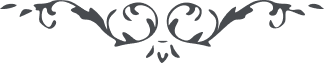 ۱۳۷ این مناجات را هر نفسی بکمال تضرّع  و ابتهال بخواند سبب روح و ریحان قلب اینعبد گردد و حکم ملاقات دارد لوح اللقاء هو الأبهی الهی الهی انّی أبسط اليک اکفّ التضرّع و التبتّل و الابتهال و اعفّر وجهی بتراب عتبة تقدّست عن ادراک اهل الحقائق و النعوت من أولی الالباب ان تنظر الی عبدک الخاضع الخاشع بباب أحديّتک بلحظات أعين رحمانيّتک و تغمّره فی بحار رحمة صمدانيّتک. أی ربّ انّه عبدک البائس الفقير و رقيقک السائل المتضرّع الاسير مبتهل اليک متوکّل عليک متضرّع بين يديک يناديک و يناجيک و يقول ربّ ايّدنی علی خدمة احبّائک و قوّنی علی عبوديّة حضرة أحديّتک و نوّر جبينی بانوار التعبّد فی ساحة قدسک و التبتّل الی ملکوت عظمتک و حقّقنی بالفناء فی فناء باب الوهيّتک و اعنّی علی المواظبة علی الانعدام فی رحبة ربوبيّتک. أی ربّ اسقنی کأس الفناء و البسنی ثوب الفناء و اغرقنی فی بحر الفناء و اجعلنی غباراً فی ممرّ الاحبّاء و اجعلنی فداء للارض الّتی وطئتها اقدام الاصفياء فی سبيلک يا ربّ العزّة و العلی انّک أنت الکريم المتعال. هذا ما يناديک به ذلک العبد فی البکور و الآصال. أی ربّ حقّق آماله و نوّر أسراره و اشرح صدره و أوقد مصباحه فی خدمة أمرک و عبادک انّک أنت الکريم الرحيم الوهّاب و انّک أنت العزيز الرؤف الرحمن (ع‌ع ) 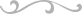 